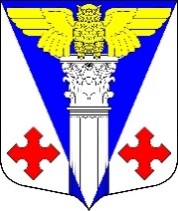 Совет депутатов  МО «Котельское сельское поселение» Кингисеппского муниципального района Ленинградской области(четвертого созыва)РЕШЕНИЕ«Об утверждении порядка заслушивания ежегодных отчетов главы муниципального образования «Котельское сельское поселение» и главы администрации муниципального образования «Котельское сельское поселение»В соответствии с Федеральным законом от 06.10.2003 № 131-ФЗ «Об общих принципах организации местного самоуправления в Российской Федерации», Уставом муниципального образования «Котельское сельское поселение», Совет депутатов муниципального образованияРЕШИЛ:1. Утвердить порядок заслушивания ежегодных отчетов главы муниципального образования «Котельское сельское поселение» и главы администрации муниципального образования «Котельское сельское поселение», согласно приложению.2. Опубликовать данное постановление в средствах массовой информации  и разместить на официальном сайте муниципального образования «Котельское сельское поселение» в сети «Интернет».	3. Решение вступает в законную силу после его официального опубликования (обнародования).Глава муниципального образования                                  Н.А. Таршев «Котельское сельское поселение»С полным текстом нормативного правового акта можно ознакомиться на официальном сайтеМО «Котельское сельское поселение» http://kotelskoe-adm.ru/documents/1099%7Bpage-2%7D.html?от 13.04.2021 г. № 126